CANADAPROVINCE DE QUÉBECMUNICIPALITÉ DE GRENVILLE-SUR-LA-ROUGERÈGLEMENT NUMÉRO RA-605-11-2021RÈGLEMENT AMENDANT LE RÈGLEMENT RA-605-04-2017 CONCERNANT LA CIRCULATION ET LE STATIONNEMENT SUR LE RÉSEAU ROUTIER DE LA MUNICIPALITÉATTENDU 	que la réglementation concernant la circulation et le stationnement sur le réseau routier de la municipalité doit être mise à date ;ATTENDU 	que l'avis de motion du présent règlement a été dûment donné lors de la séance du conseil tenue le 9 novembre 2021 et que le projet de règlement a été déposé à cette même séance;EN CONSÉQUENCE	il est proposé par le conseiller Carl Woodbury et résolu que le présent règlement soit adopté et qu’il  statue et décrète ce qui suit :Article 1 :Les annexes B et C sont modifiées pour tenir compte des travaux de réfection effectués sur la rue Principale.  Lesdites annexes sont jointes aux présentes pour en faire partie intégrante.ANNEXE BRUES, TRONÇONS DE RUES OU ENDROITS OÙ LE STATIONNEMENTEST AUTORISÉ SUR LE TERRITOIRE DE LA MUNICIPALITÉRÈGLE GÉNÉRALELe stationnement est en tout temps interdit sur tous les chemins de la Municipalité sauf aux endroits expressément identifiés ci-après.RUES ET TRONÇONS DE RUES OÙ LE STATIONNEMENT EST AUTORISÉ (ANNEXE C)Rue Principale dans le secteur CalumetCôté NORD de la rue Principale, devant les adresses civiques suivantes :du 400 au 408 rue Principale;du 418 au 422 rue Principale;du 428 au 430 rue Principale;du 436 au 462 rue Principale;Rue EwenDu côté OUEST de la rue, sur toute sa longueur.Rue MaisonneuveDu côté OUEST de la rue, sur toute sa longueur.Rue BellevueDu côté EST de la rue, sur toute sa longueur.Rue Du CentreDu côté EST de la rue, sur toute sa longueur.Rue des ÉrablesDu côté NORD de la rue, entre les adresses civiques 93 et 119, rue des Érables et entre les adresses civiques 139 et 151, rue des Érables.ENDROITS ET TERRAINS PUBLICS OÙ LE STATIONNEMENT EST AUTORISÉStationnement du Centre Paul-BougieStationnement du Centre CampbellStationnement de l’hôtel de villeStationnement du débarcadère de Calumet – si muni d’une carte d’accès en vertu du règlement numéro RA-403-01-2016 concernant l’accès au débarcadère du secteur Calumet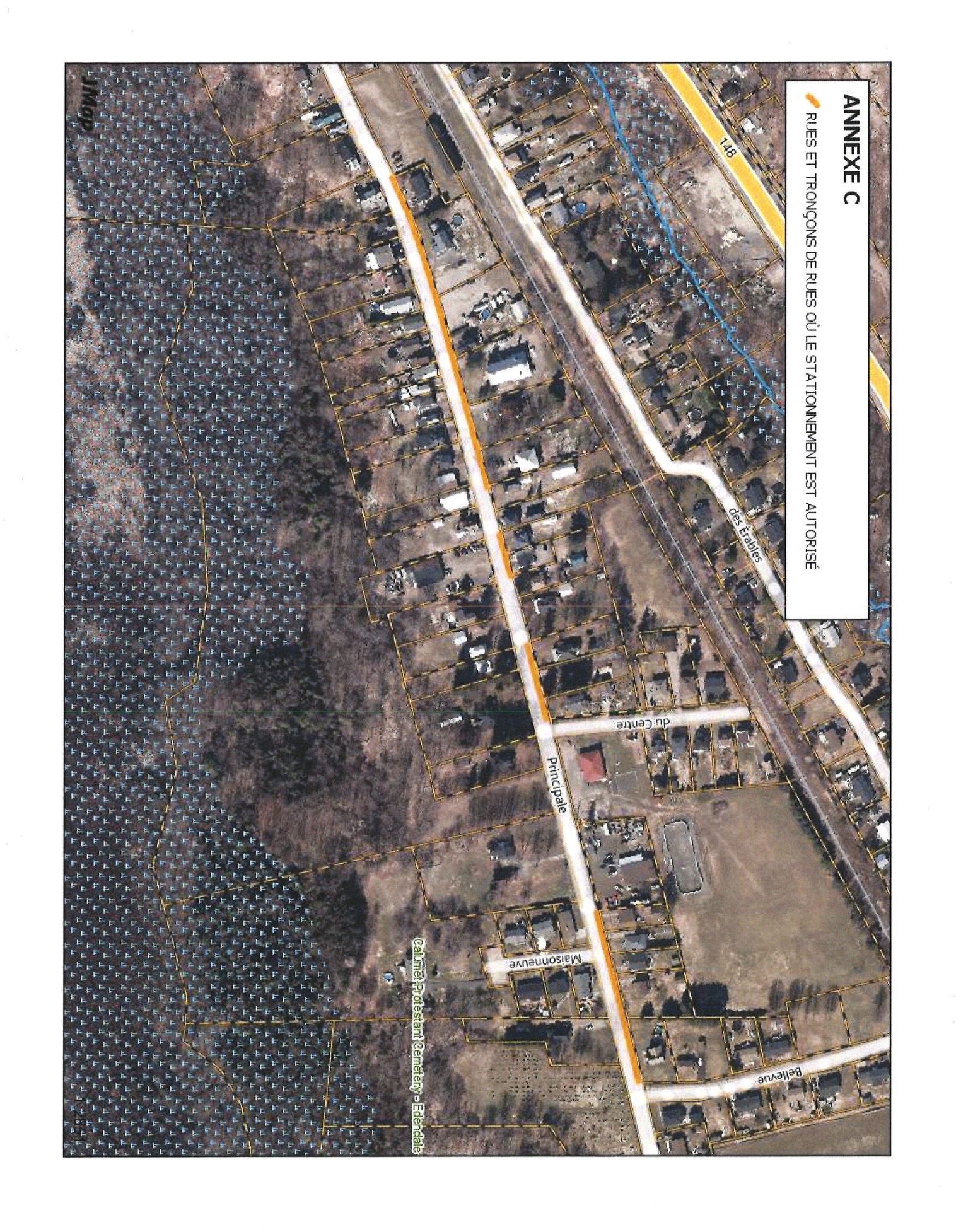 Tom ArnoldMaireMarc BeaulieuDirecteur général et secrétaire trésorierAvis de motion :le 9 novembre 2021Dépôt du projet de règlement :le 9 novembre 2021Adoption :le 14 décembre 2021Avis de publication :le 16 décembre 2021